   О реализации  Федерального закона   от 13.07.2015г.№ 224-ФЗ «О государственно-   частном партнерстве, муниципально - частном   партнерстве  в Российской Федерации и внесении   изменений в отдельные законодательные акты   Российской Федерации».В соответствии со статьей 18 Федерального закона  от 13.07.2015г. №224-ФЗ « О государственно - частном партнерстве,  муниципально - частном партнерстве  в Российской Федерации  и внесении  изменений в отдельные законодательные акты Российской Федерации», руководствуясь Уставом Добринского  муниципального района Липецкой области, администрация Добринского муниципального района ПОСТАНОВЛЯЕТ:1.Определить администрацию Добринского муниципального района в лице  отдела экономики и имущества комитета экономики и инвестиционной деятельности и комитет ЖКХ, строительства и дорожного хозяйства администрации Добринского муниципального района органом, уполномоченным  на осуществление  следующих полномочий:   1) обеспечение  координации  деятельности  органов  местного самоуправления  при реализации проекта муниципально - частного партнерства;   2) согласование публичному партнерству  конкурсной документации  для проведения  конкурсов на право заключения  соглашения  о муниципально-частном  партнерстве;   3) осуществление  мониторинга реализации  соглашения о муниципально - частном партнерстве;   4) содействие  в защите прав и законных интересов публичных партнеров  и частных партнеров в процессе  реализации  соглашения о муниципально - частном партнерстве;   5) ведение реестра заключенных соглашений о муниципально - частном партнерстве;   6) обеспечение открытости и доступности  информации о соглашении о мунципально - частном партнерстве;   7) анализ  результатов мониторинга реализации соглашения о муниципально - частном партнерстве;  8) осуществление иных полномочий, предусмотренных Федеральным  законом от 13.07.2015года  №224-ФЗ «О государственно-частном партнерстве в Российской Федерации и внесении  изменений в отдельные законодательные акты Российской  Федерации», другими федеральными  законами, законами и нормативными правовыми актами Липецкой области Российской Федерации, Уставом Добринского муниципального района Липецкой области и муниципальными правовыми актами.     2.Назначить  ответственных за реализацию  полномочий  указанных в пункте 1 настоящего постановления:Провоторова Василия Андреевича  – председателя комитета ЖКХ, строительства и дорожного хозяйства.Нехороших Ольгу Михайловну – начальника отдела экономики и имущества комитета экономики и инвестиционной деятельности администрации Добринского муниципального района;3. Считать утратившим силу постановление администрации Добринского муниципального района №234 от 22.04.2016года  «Об определении  уполномоченного органа в сфере муниципально - частного партнерства».4.Контроль за исполнением настоящего постановления возложить на заместителей  главы администрации Добринского муниципального района с учетом выполняемых функциональных задач.Глава  администрации муниципального района                                                                           С. П. Москворецкий   Демидова Галина Михайловна21837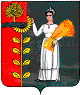 